                                                                      Edital 05/2023PROGRAMA DE INCENTIVO À FORMAÇÃO EMPREENDEDORA EM LABORATÓRIOS DE EDUCAÇÃO E PRODUÇÃO AGROPECUÁRIA (Estudante Referência)ANEXO IITERMO DE COMPROMISSO DE ADESÃO DO ALUNOEu	,      matriculado      no      curso 	, aceito participar do PROGRAMA DE BOLSA DE INCENTIVO À FORMAÇÃO EMPREENDEDORA DOS LABORATÓRIOS DE EDUCAÇÃO    E    PRODUÇÃO    AGROPECUÁRIA    do    IFSULDEMINAS    –    CAMPUSMUZAMBINHO	como	bolsista,	no	laboratório 	de 	,        no       período       de 	 a	, recebendo um valor de até R$200,00 (duzentos reais) mensais. Comprometo-me a obedecer às regras do Programa e do setor em que prestarei serviço, ficando ciente de que qualquer desrespeito às mesmas implicará no meu desligamento. Declaro não possuir vínculo empregatício, receber outro tipo de bolsa auxílio, estágio ou monitoria remunerados e estar ciente de que a bolsa não gerará nenhum vínculo empregatício com este Instituto.Muzambinho, 	de	de 20	.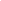 Assinatura do bolsista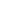 Assinatura do Pai, Mãe ou Responsável (no caso de menores de 18 anos)